CELEBRATE THE NEW YEAR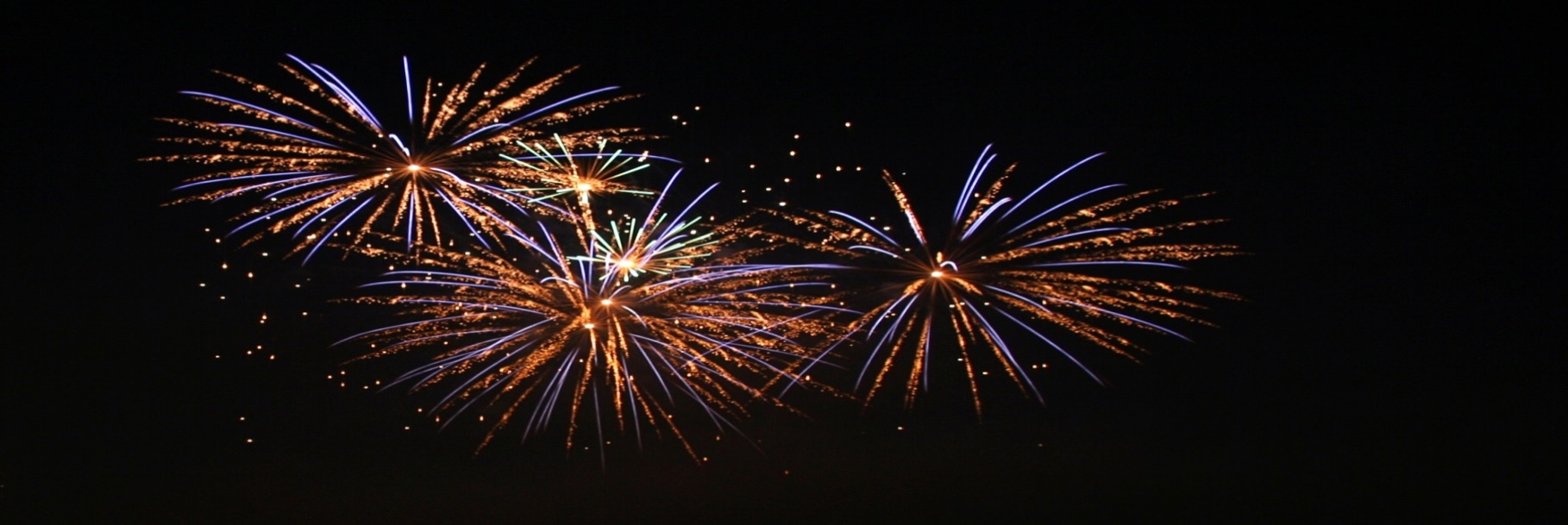 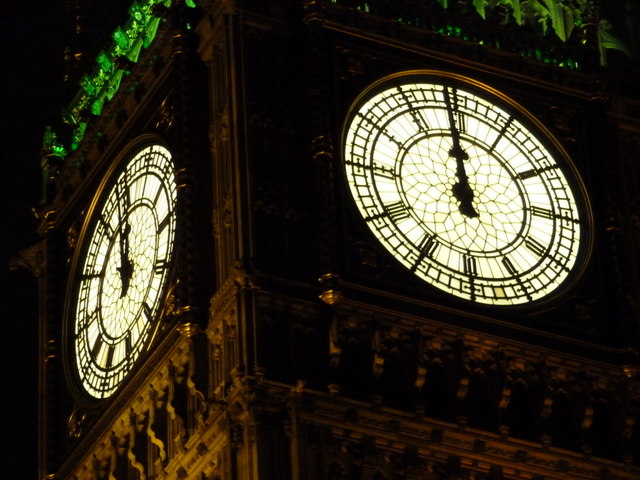 Come and celebrate the New Year with us at Lane End Youth & Community Centre.  The party starts at 7pm.  Bruce will provide the music.  Just bring your own drinks and nibbles.Tickets £7.50 per personIn advance from the Centre office.Lane End Youth & Community Centre.  Edmonds Road, Lane End, Bucks HP14 3EJ01494 883878 leycc@hotmail.co.uk leycc.co.uk 